GNG2101 Report 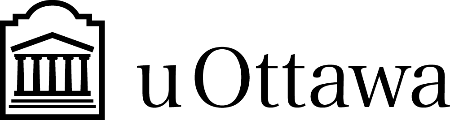  Project Deliverable D Submitted byTeam 4.2 - Immersive VR ExperienceFaculty of EngineeringIntroductionIn this deliverable we will provide a lot of new information about our product. These things include: a detailed design (software flowchart), bill of materials, feedback we received from our client, materials and equipment needed, prototype testing, and sketches of our product. Our product is an interactive experience where the user feels left out due to the language barrier. Specifically, we will provide the experience of a professor dividing students into groups for a project and a student who suffers from a language barrier feels discriminated against due to a language barrier.Software Flowchart  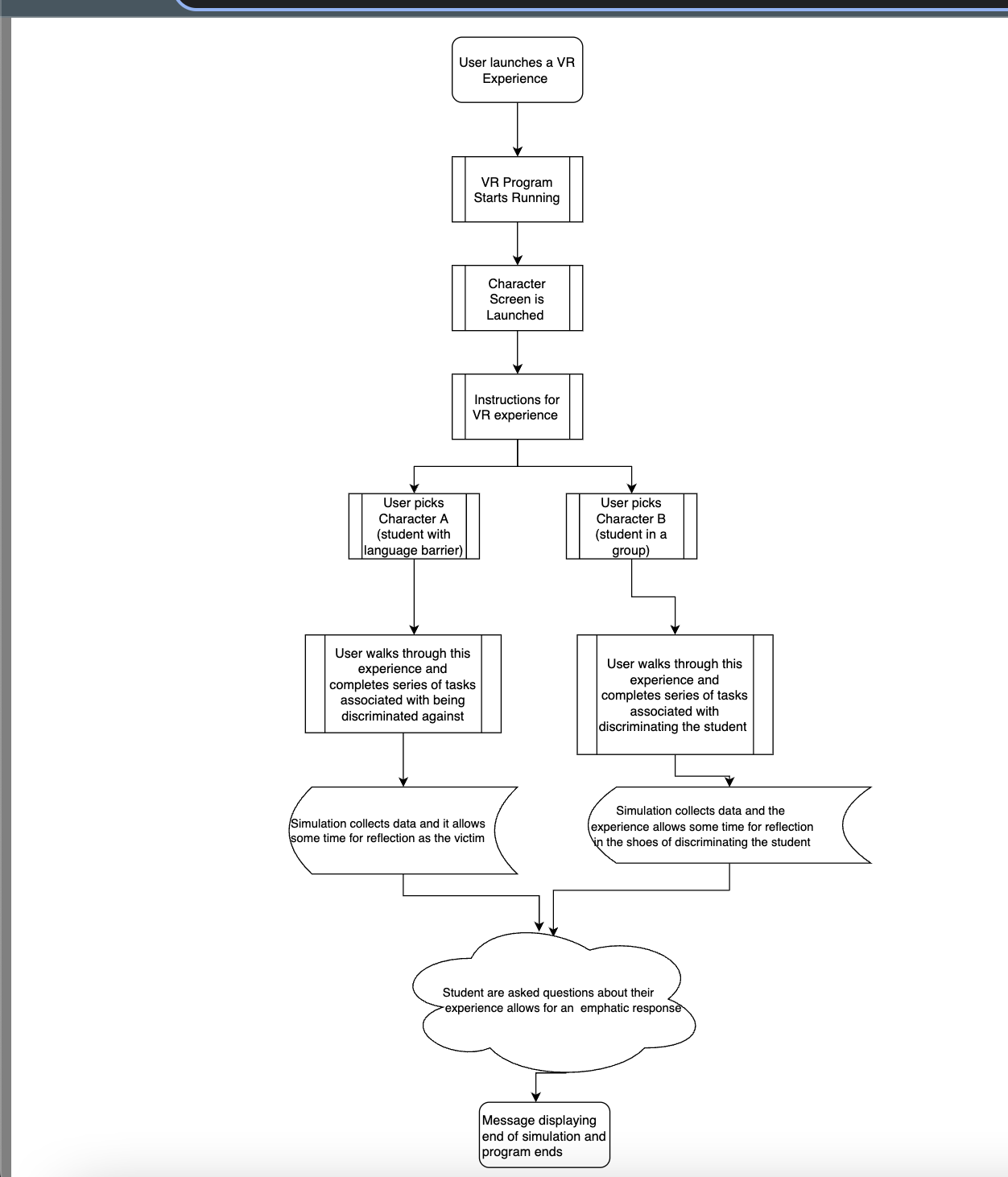 Feedback from Client On October 3rd, our group met with the Client to gather feedback regarding our concepts. The three concepts we presented to her include: (1) Facing racial discrimination on campus, (2) Navigating through campus in a wheelchair, and (3) Experiencing exclusion from group work due to a language barrier. Our group chose to proceed with Concept 3 where a User feels left out due to a language barrier. The feedback the Client provided is listed below: The goal is to create empathy and not to feel sorry for someone. Make the VR experience interactive and address different perspectives. For example: Capturing the VR experience of 3 perspective being: (1) the person with the language barrier, (2) the students not acting nicely towards the person with a language barrier, and (3) the students who accept the person with a language barrier into their group and work as a team to give them tasks that manifest their strengths. Display how inclusivity can support their experience. Ask someone with a language barrier how they feel and what would make them feel better?Storyboard in "gory details" and gather storyboard feedback from an international student experiencing this. Gather feedback from as many people as possible whose primary language is not English.  Materials/ Equipment List Throughout this VR experience, we would need to purchase virtual assets needed for the 3D experience. We will be using the Unity 3D asset store, which is a studio made for VR developers that already have a variety of development tools for VR. We will be purchasing assets to create the environment, characters, and the audio aspects of the virtual reality experience. We will be breaking down the costs of not only the cost of software but also of the assets being used in the software such as 3D assets, audio assets, and accessibility assets.  We will be trying to purchase most of the assets in order to focus more on the storyboard aspect of the VR experience. Thus, we can create a more enriching experience for the end user as it would give our team more time to spend on the educational and empathetic experience of the VR simulation. No equipment will need to be purchased as the VR headset and the software used for VR development is also free. Prototyping TestEach prototype will be evaluated based on the subsystems existing with the VR. The subsystems we designed based on functional decomposition are listed below.Emotional Response-        User is given the opportunity to experience the same situation through multiple perspectives-        Must be implemented using VR or AR-        Experience simulates most human senses (touch, sight, hearing)-        User is aware of the wrongdoings of the aggressor-        Provides users with virtual objects or characters to interact with-        Allow the user to reflect on what they have learned throughout the module-        Experience allows the user to find a more inclusive outcome/solution to the situationFosters Diversity/Inclusion-        Experience has a story that informs about a societal issue-        VR experience has a story that has a defined plot that opens their mind to the issue-        User is able to come out of the experience with a new appreciation for the specification marginalized groupAccessibility/Ease of User-        VR experience should start with tutorial module on how to use the software-        Contains captions, and audio options for users-        Features for easy navigation through the module-        Show hint buttons to help user in VR experience-        Experience does not cause physical pains such as migraines/headachesUI Design-        Bright and colorful visual images-        User has a full VR experience (360° view), and also allows user to zoom in or out-        User of different colors to depict emotions or errors that occur-        Images are mostly presented in a 3-Dimensional view-        There is spatial awareness around the different objects in VRSoftware Capabilities-        VR experience has no or limited cost (usually requires software purchase)-        Software is reliable (does not crash unexpectedly) and can handle multiple users-        Software can be used by different operating systems-        The software is easy to navigate and use-        The frame rate is high to provide an enriching experiencePrototype 1 Test PlanPrototype Test Plan 1 is intended to test a low fidelity prototype in which we have a detailed storyboard that aims to address inclusivity related to language barriers. This prototype captures the storyboard of the VR experience.The storyboard encapsulates feedback from the Client to capture different perspectives related to the experience. This includes perspectives of the individual experiencing exclusion due to their language barrier, the students who don’t include the individual, and other students who choose to include the individual in their group. This prototype is crucial because it sets the stage for the future prototypes. The client indicated to test this storyboard as much as possible with anyone who has a language barrier. This will inform future iterations of our storyboard to maximize the effectiveness of the final product. Furthermore, it will allow us to assign baseline metrics related to subjective measures such as empathy towards the storyboard.Prototype 2 Test PlanPrototype Test Plan 2 is intended to test a medium fidelity prototype that includes a VR experience with basic navigation through the storyboard. This prototype captures a minimal VR experience that allows Users to navigate through the simulation. The objective of this Test Plan is to have a base layout of locations and characters that will be included in the simulation. We will test if a User is able to navigate a minimal storyboard within the VR experience, which will be refined in the high-fidelity prototype. This will include simple navigation with user prompts, entering into the VR simulation, and interacting with other assets.Prototype 3 Test PlanPrototype Test Plan 3 is intended to test a high-fidelity prototype that includes a VR experience with implementation of a detailed storyboard that navigates Users through an experience of language barriers. This prototype has an in-depth implementation of the storyboard including user prompts, user navigation, a tutorial module, and details related to the setting and characters used in the simulation.Prototype 1 Test and ResultsFor this Deliverable, we executed the Prototype 1 Test Plan to test the low fidelity prototype. The table below presents the results. For the Empathy Questionnaire, we modified the Toronto Empathy Questionnaire to fulfill the needs of testing. Empathy refers to the ability to accurately perceive the feelings of another (Spreng et al., 2009). The Toronto Empathy Questionnaire is a self-report measure of empathy that has been able to be easily-administered, while being correlated with high convergent validity (Spreng et al., 2009). All Questions in the Questionnaire are referring to the person with a language barrier in the simulation. Each question was scored between 1 and 5 based on 5 responses: (1) Never, (2) Sometimes, (3) Neutral, (4) Agree, (5) Strongly Agree. For negatively framed questions, the scale was reversed. The modified Empathy Questionnaire included the following questions:When viewing the simulation, seeing the person with a language barrier excited, resulted in me being excited.Seeing their misfortune did not disturb me a great deal. It upset me to see someone being treated disrespectfully. I wanted to make them feel better.I had tender, concerned feelings for the person with a language barrier. When watching the Simulation, my thoughts steered in other directions.I felt “in tune” with the person’s emotions. I was not too interested in how they felt.I got a strong urge to help when seeing the person upset. When I saw them being treated unfairly, I did not feel very much pity for them. When I saw the Simulation, I felt kind of protective towards the person. Article Citation:Spreng, R. N., McKinnon, M. C., Mar, R. A., & Levine, B. (2009). The Toronto Empathy Questionnaire: scale development and initial validation of a factor-analytic solution to multiple empathy measures. Journal of personality assessment, 91(1), 62–71. https://doi.org/10.1080/00223890802484381Toronto Empathy Questionnaire: https://psychology-tools.com/test/toronto-empathy-questionnaire Prototype Specifications - Testing Prototype of the DesignFigure 1 - Group joining sequence​​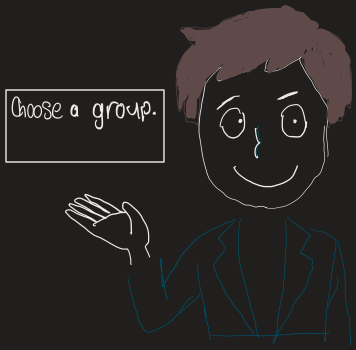 Give the user the choice of joining a group or already being in a group and being the aggressor. Figure 2 - Character joining sequence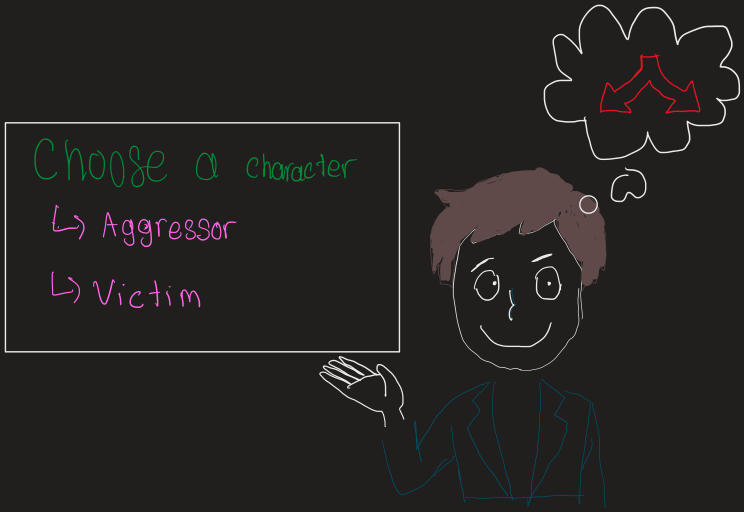 The user is given the option to pick a group to join. When they choose a group they will be rejected because the members either ignore or do not want to work with them. Figure 3 - Group isolation sequence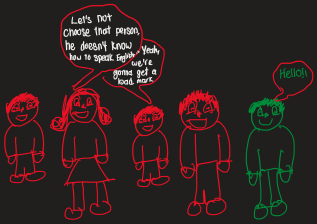 The user can decide whether they want to ask another group or go to the Professor to be assigned a group.Figure 4 - Group work sequenceThe user starts to work with the group. However, he/she feels isolated as the group rarely talks to them and is constantly isolated from group meetings.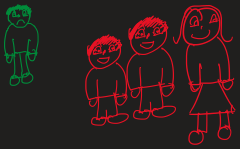 Figure 4 - Reflection on Simulation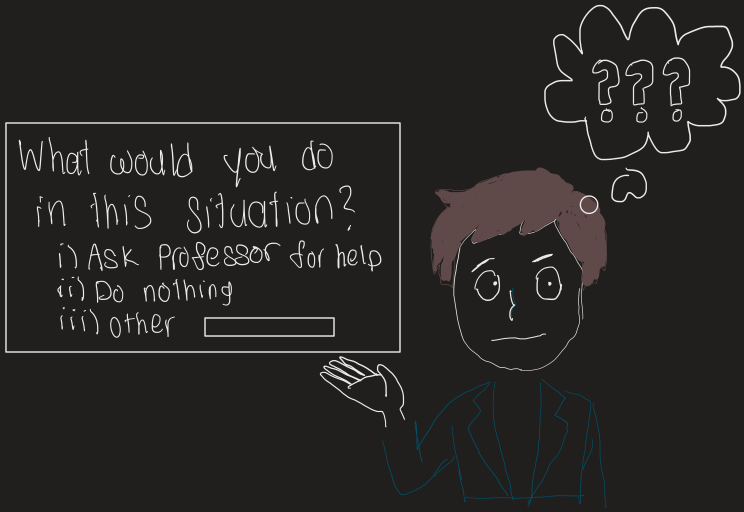 The user can pick from options to say what they want to do about the situation.Ask professor for help in situationLet group members do the work and sit backetc.The experience will give different feedback based on the option chosenOptional: Have the user join a different group where better solutions are provided and it works out better.Conclusion In this deliverable, we provided a lot of information about our product and what we plan to do with it. As a group, we understand that we are working in an agile environment so we will need to adjust and alter our product as we go, but we will try to stick to the information we provided in this deliverable as much as possible.  Wrike link: https://www.wrike.com/workspace.htm?acc=4975842&wr=20#/folder/965918825/tableview?viewId=108819336 Student NumberName300231269Brevin Baskaran300228908Henry Radar300126254Jiachen Wang300231222Nicholas Yeung300231531Reyaan Trimizi8737165Uziar MohiuddinItem Cost DescriptionLink for ItemAssetsUniversity Classroom$20Detailed university classroom interior that includes multiple objects such as desks, chairs, blackboard. https://assetstore.unity.com/packages/3d/props/interior/university-classroom-86107AssetsMenus - Add on for VR Builder$9.99Provides interactive guidance to the user in the form of text.https://assetstore.unity.com/packages/tools/visual-scripting/menus-add-on-for-vr-builder-227449AssetsUltimate Cartoon People Pack (38 Bodies)$14.993-D Cartoon characters to depict students https://assetstore.unity.com/packages/3d/characters/humanoids/hyper-casual-cartoon-people-casual-203113 Audio Assets Sad Hope - MusicFreeHigh quality music perfect for portraying the mood for darker scenes.Time: 1 min 44 sechttps://assetstore.unity.com/packages/audio/music/music-sad-hope-157746 SoftwareUnity FreeCross-platform game engine used to develop video games and simulationshttps://unity.com/SoftwareBlender FreeFree and open-source 3D computer graphics software tool https://www.blender.org/ HardwareVR HeadsetFree - Maker SpaceHead-mounted device that enables the user to experience an immersive and interactive 3D experiencehttps://www.vive.com/ca/Test Objective and Subsystem Being TestedDescription of PrototypeTesting MethodDescription of ResultsEstimated Test DurationCategory: Emotional ResponseObjective: Users should have an empathetic response to viewing the different perspectives in relation to a language barrier.Low fidelity prototype that captures the storyboard of the VR experience.Showing the User different perspectives in the storyboard based on language barriers.For example, experiencing the situation through the shoes of the person with a language barrier, students excluding them, and other students including them.We will have a survey with a series of questions to capture the User empathetic response. The survey will be used to gather feedback regarding the storyboard and the user's empathetic response.Approximately 10 minutes which includes the duration to view the storyboard and complete the surveys.Category: Fosters Diversity/InclusionObjective: Users should be informed of the issue of language barriers through an engaging story.Low fidelity prototype that captures the storyboard of the VR experience.Users will go through a storyboard that will be used to inform the building of the VR experience.We will ask questions to analyze the level of information the user gained.Results will be used to fill in any gaps in the storyboard.Approximately 5 minutes to ask questions.Test Objective and Subsystem Being TestedDescription of PrototypeTesting MethodDescription of ResultsEstimated Test DurationCategory: Emotional ResponseObjective: Users should have an empathetic response to viewing the different perspectives in relation to a language barrier.Medium fidelity prototype that includes a baseline VR experienceShowing the User different perspectives in the VR experience based on language barriers.For example, experiencing the situation through the shoes of the person with a language barrier, students excluding them, and other students including them.We will have a survey with a series of questions to capture the User empathetic response. The survey will be used to gather feedback regarding the VR experience and the users empathetic response.Approximately 10 minutes which includes the duration to view the storyboard and complete the surveys.Category: Fosters Diversity/InclusionObjective: Users should be informed of the issue of language barriers through an engaging story.Medium fidelity prototype that includes a baseline VR experienceUsers will go through a VR experience that implements the storyboard.We will ask questions to analyze the level of information the user gained.Results will be used to fill in any gaps in the storyboard.Approximately 5 minutes to ask questions.Category: Accessibility/Ease of UserObjective: Users should be able to easily navigate through the VR experience.Medium fidelity prototype that includes a baseline VR experienceUsers will go through the VR experience on their own and seek assistance where they need.We will record the pathway that User’s travel through and the amount of assistance they require.5-10 minutes to navigate through the VR experience.Category: Accessibility/Ease of UserObjective: Users can start the simulation with little guidance.Medium fidelity prototype that includes a baseline VR experienceUsers will try to start the VR experience.We will record if Users are able to begin going through the VR experience on their own.2 minutes.Test Objective and Subsystem Being TestedDescription of PrototypeTesting MethodDescription of ResultsEstimated Test DurationCategory: Emotional ResponseObjective: Users should have an empathetic response to viewing the different perspectives in relation to a language barrier.High fidelity prototype that includes a detailed VR experienceShowing the User different perspectives in the VR experience based on language barriers.We will have a survey with a series of questions to capture the User empathetic response. The survey will be used to gather feedback regarding the VR experience and the user’s empathetic response.Approximately 10 minutes which includes the duration to view the storyboard and complete the surveys.Category: Fosters Diversity/InclusionObjective: Users should be informed of the issue of language barriers through an engaging story.High fidelity prototype that includes a detailed VR experienceUsers will go through a detailed VR experience.  We will ask questions to analyze the level of information the user gained.Results will be used to refine the high-fidelity prototype.Approximately 5 minutes to ask questions.Category: Accessibility/Ease of UserObjective: User’s should be able to easily navigate through the VR experience.High fidelity prototype that includes a detailed VR experienceUsers will go through the VR experience on their own and seek assistance where they need.We will record the pathway that User’s travel through and the amount of assistance they require.5-10 minutes to navigate through the VR experience.Category: Accessibility/Ease of UserObjective: User’s can start the simulation with little guidance.High fidelity prototype that includes a detailed VR experienceUsers will try to start the VR experience.We will record if Users are able to begin going through the VR experience on their own.2 minutes.Category: User InterfaceObjective: The VR experience provides a good UI to the UserHigh fidelity prototype that includes a detailed VR experienceUsers will go through the detailed VR simulation.User will fill out a questionnaire that asks for rating of the images used, colors, and images. This will be used to inform future iterations of the prototype.  5 minutes.Category: Software CapabilitiesObjective: The VR simulation provides Software Capabilities meeting the minimal benchmark metrics.High fidelity prototype that includes a detailed VR experienceTeam will measure the capabilities of the VR simulation based on the benchmark metrics.Team will record the data and use it to inform future iterations.1-2 days to analyze and record the data.Test Objective and Subsystem Being TestedTesting MethodResultsResultsCategory: Emotional ResponseObjective: Users should have an empathetic response to viewing the different perspectives in relation to a language barrier.Showing the User different perspectives in the storyboard based on language barriers.Test: We will have a survey with a series of questions to capture the User empathetic response. The survey will be used to gather feedback regarding the storyboard and the user's empathetic response.The Questionnaire was tested on 3 people with language barriers. Questionnaire Results SummaryThe average score was 35 out of a potential 55. DiscussionThese results gave an understanding of room for improvement. In specific, the following deductions are made from the results:Future iterations of the storyboard should go into further detail of the positive outcome of a person with a language barrier being included into a group. This will allow a person to feel excited for the person with a language barrier. Our storyboard did a good job in expressing the difficulty a person with a language barrier faces and inducing empathy into the viewer of the storyboard. Due to the nature of the low fidelity prototype, we expected a lower level of connectivity towards the images. This resulted in the thoughts of viewers steering in other directions. Future Direction: Improving the detail of the storyboard and capturing more perspectives. The Questionnaire was tested on 3 people with language barriers. Questionnaire Results SummaryThe average score was 35 out of a potential 55. DiscussionThese results gave an understanding of room for improvement. In specific, the following deductions are made from the results:Future iterations of the storyboard should go into further detail of the positive outcome of a person with a language barrier being included into a group. This will allow a person to feel excited for the person with a language barrier. Our storyboard did a good job in expressing the difficulty a person with a language barrier faces and inducing empathy into the viewer of the storyboard. Due to the nature of the low fidelity prototype, we expected a lower level of connectivity towards the images. This resulted in the thoughts of viewers steering in other directions. Future Direction: Improving the detail of the storyboard and capturing more perspectives. Category: Fosters Diversity/InclusionObjective: Users should be informed of the issue of language barriers through an engaging story.Users will go through a storyboard that will be used to inform the building of the VR experience.Test: We will ask questions to analyze the level of information the user gained.Results will be used to fill in any gaps in the storyboard.Feedback from Users:They were able to gain an understanding of what someone with a language barrier is experiencing when trying to work in a group project on campus. Users do not have a complete understanding of the personal perspective of the person experiencing the language barrier. Need to better capture their thoughts and decision making when being placed in these uncomfortable situations. Require more information on how others could assist the student and potentially have a positive scenario for the person with the language barrier. Feedback from Users:They were able to gain an understanding of what someone with a language barrier is experiencing when trying to work in a group project on campus. Users do not have a complete understanding of the personal perspective of the person experiencing the language barrier. Need to better capture their thoughts and decision making when being placed in these uncomfortable situations. Require more information on how others could assist the student and potentially have a positive scenario for the person with the language barrier. Target Specifications Device Testing ValueMarginally Acceptable ValuesReasonFPSDevice #140 FPS30 FPSThe FPS is not completely accurate for this prototype as we produced a low fidelity prototype. This low fidelity prototype was a storyboard intended to validate our prototype.Our Team decided to use Unity to produce the VR. Given this, expected FPS is minimum 30 FPS. This meets the marginally acceptable value for the target specifications of our prototype. FPSDevice #247 FPS30 FPSThe FPS is not completely accurate for this prototype as we produced a low fidelity prototype. This low fidelity prototype was a storyboard intended to validate our prototype.Our Team decided to use Unity to produce the VR. Given this, expected FPS is minimum 30 FPS. This meets the marginally acceptable value for the target specifications of our prototype. FPSDevice #360 FPS30 FPSThe FPS is not completely accurate for this prototype as we produced a low fidelity prototype. This low fidelity prototype was a storyboard intended to validate our prototype.Our Team decided to use Unity to produce the VR. Given this, expected FPS is minimum 30 FPS. This meets the marginally acceptable value for the target specifications of our prototype. Load timeDevice #139 seconds120 SecondsThe Load Time is not completely accurate prototype as we produced a low fidelity prototype. This low fidelity prototype was a storyboard intended to validate our prototype.The Unity Software is expected to take 1 min on the low end for the Load Time. Depending on the VR and RAM, the Load Time can increase to 3-5 min. We will do further testing once a medium fidelity Unity Prototype is created. Load timeDevice #245 seconds120 SecondsThe Load Time is not completely accurate prototype as we produced a low fidelity prototype. This low fidelity prototype was a storyboard intended to validate our prototype.The Unity Software is expected to take 1 min on the low end for the Load Time. Depending on the VR and RAM, the Load Time can increase to 3-5 min. We will do further testing once a medium fidelity Unity Prototype is created. Load timeDevice #360 seconds120 SecondsThe Load Time is not completely accurate prototype as we produced a low fidelity prototype. This low fidelity prototype was a storyboard intended to validate our prototype.The Unity Software is expected to take 1 min on the low end for the Load Time. Depending on the VR and RAM, the Load Time can increase to 3-5 min. We will do further testing once a medium fidelity Unity Prototype is created. Usage DataDevice #1800 MB2 GBUsage time is essential for the game to load on a device and it gives how much user data is used. Usage DataDevice #21 GB2 GBUsage time is essential for the game to load on a device and it gives how much user data is used. Usage DataDevice #31.5 GB2 GBUsage time is essential for the game to load on a device and it gives how much user data is used. Memory sizeALL DEVICES 1.2 GB3 GBThe Memory Size is not completely accurate as it was the memory size for the environment for the VR simulation  applicable for this prototype as we produced a low fidelity prototype. This low fidelity prototype was a storyboard intended to validate our prototype.The Expected Memory Size for the Unity Software is between 1-2 GB of Hard Drive Space. Further testing will be done to update the Prototype Specifications once a medium fidelity prototype is produced.If the memory size of the medium fidelity prototype is between 1.5 and 3 GB, it will meet the target specifications. Complete time All devices8 min15 min / 10 min (Min)   25 min (Max)The completion time for the Storyboard was 8 min. Given the Storyboard is easier to go through and untimed, it is not an accurate representation of the completion time of the VR. Once the medium fidelity prototype is generated, a more accurate Prototype Specification will be gained. If the completion time is between 10 and 25 min, it will meet the target specifications.ProgressALL DEVICES 100%80% / 50% All Users who navigated the Storyboard completed 100% of this. This exceeds the Target Specifications.Nonetheless, this is not an accurate representation of the final prototype. We will gain a better understanding of the Prototype Specifications once a VR is produced and this will be used to update the Prototype Specifications. If the User completed 50%-80% of the VR, it will meet the Target Specifications. 